Депутат  Курганской областной Думы Владимир Николаевич  Казаков  посетил Белозерскую межпоселенческую центральную библиотеку27 августа 2014 г. депутат  Курганской областной Думы Владимир Николаевич  Казаков  посетил Белозерскую межпоселенческую центральную библиотеку и встретился с руководителями учреждений культуры района.На встрече состоялся разговор о состоянии,  насущных проблемах и  перспективах развития  отрасли. Организация досуга  на современном уровне, создание  оптимальных условий  для получения необходимой информации независимо от места проживания – это одни из важнейших  составляющих комфортного проживания населения в сельской местности. Недостаточное финансирование, ремонт  и оснащение современным звукотехническим и аудиовизуальным оборудованием учреждений культуры, обеспеченность сельских Домов культуры и клубов  квалифицированными кадрами – это те  препоны, над решением которых необходимо работать для повышения эффективности деятельности учреждений культуры по предоставлению качественных услуг населению . 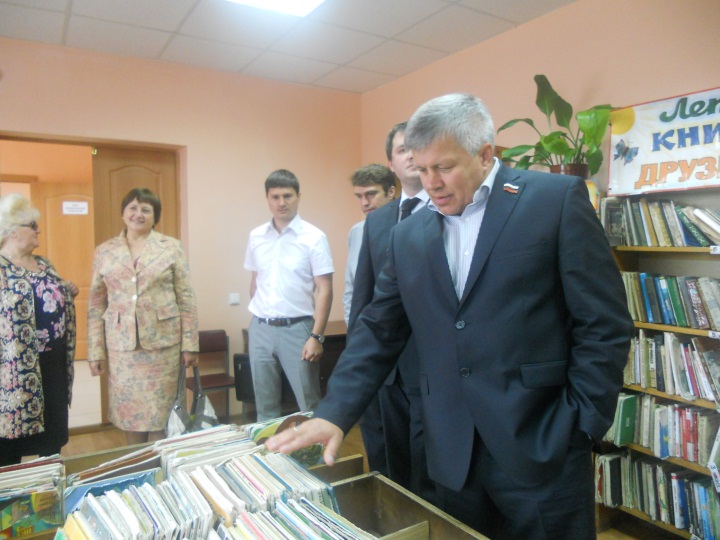 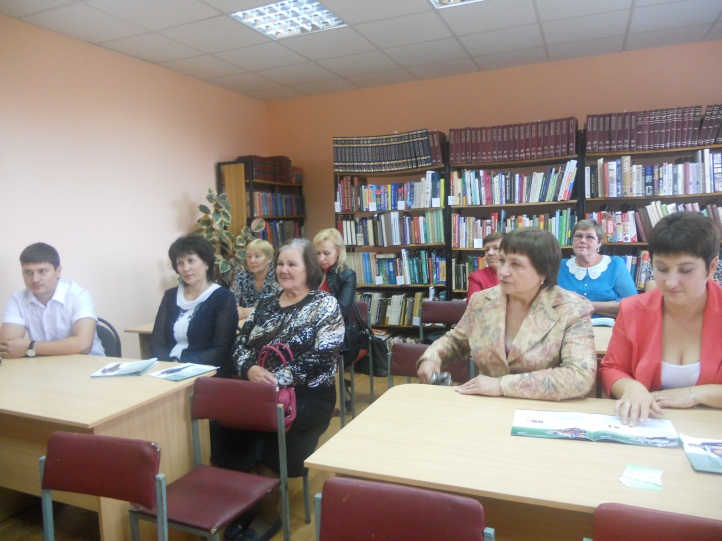 